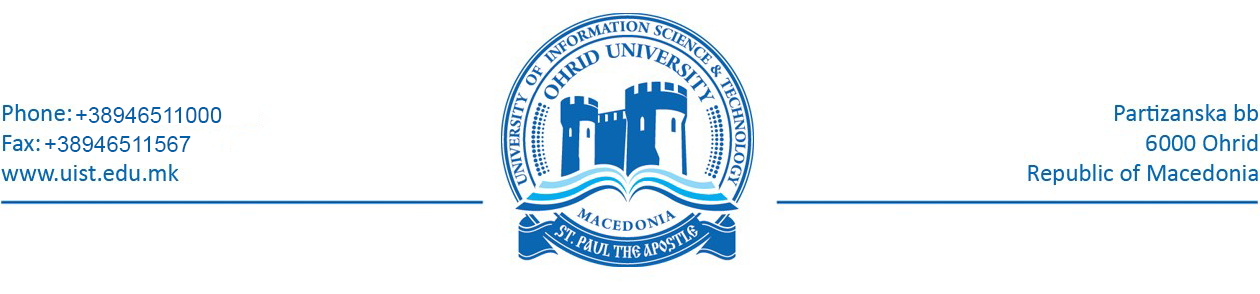 Пријава 500 денари на сметка Назив на примачот: Буџет на РМ - УИНТ - ОхридБанка на примачот: НБРМСметка: 100000000063095Сметка на буџетски корисник: 160016146878813Приходна шифра: 723019Програма 46Административна такса од 50 денари по испит на сметкаНазив на примачот: Буџет на РМБанка на примачот: НБРМСметка: 100000000063095Уплатна сметка: 84015203161Приходна шифра: 72231300Образец ПП 50